GUÍA N°3 DE MATEMÁTICA“RESOLUCIÓN DE PROBLEMAS” Estimado Alumno/a: A continuación, realizarás guía de trabajo número 3. Aquí encontraras multiplicaciones, divisiones y por último resolución de problemas ¡¡Mucho éxito!!I.- Resuelve las siguientes multiplicaciones: ( No olvides que la clave para resolver estos ejercicios es  las tablas de multiplicar) a)  15 ∙ 2                b) 37 ∙ 3                c) 3 ∙ 5              d) 8 ∙ 4 e)  3 ∙ 3                f) 11 ∙ 6                  g) 9 ∙ 5              h) 23 ∙ 2 II.- Resuelve las siguientes divisiones: a)  12: 6 =               b) 14: 2=               c) 15: 5=              d) 18: 3 =e)  13: 2=                f) 6: 2=                  g) 4: 4=               h) 20: 4= 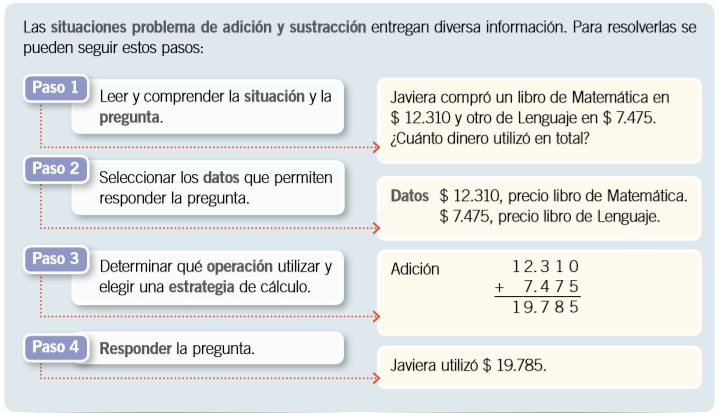 III.- Selecciona los datos que te permitan responder la pregunta de cada situación.1.- Un	grupo	musical realizó tres 	presentaciones. A	la primera asistieron 12.517 personas; a la segunda,	17.481 personas y a la tercera, 13.200 personas. ¿Cuántas  personas asistieron en total a las dos últimas presentaciones?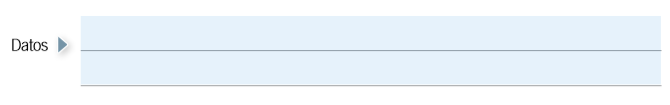 2.- Carlos colecciona  láminas de	 paisajes del 	mundo. Su álbum es para	 25.850 láminas y solo  tiene 13.240. ¿Cuántas láminas le faltan a Carlos para reunir 15.000?IV.- Selecciona los  datos  y  marca con una X  la  operación que te permita responder la  pregunta  de  cada  situación: 3.- María José debe pagar	 en el	supermercado $27.800 y solo tiene un billete	de $20.000. ¿Cuánto dinero le falta?	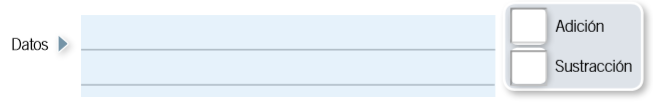 4.- En	un concierto	musical, se	venden tres	tipos	de entradas	con los siguientes precios: $7.500, $8.250 y $12.900. Si Guillermo compra una entrada de cada tipo.  ¿Cuánto deberá  pagar por las tres entradas?V.- Resuelve los siguientes problemas: 5.- Los cuartos básicos hicieron una colecta para ayudar a un hogar de ancianos. El 	4°A recolectó $28.470  y  el 4°B, $31.525. ¿Cuánto dinero reunieron en total ambos cursos?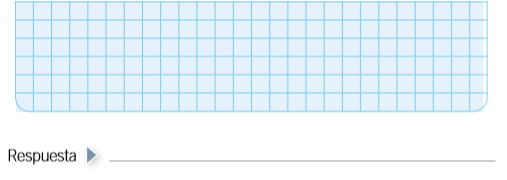 6.- A un partido de fútbol  asistieron 3.825  personas y  al de segunda vuelta, 9.620 personas. ¿Cuántas personas más que al primer partido asistieron al partido de segunda vuelta?- 7.-Sebastián quiere comprar un balón de fútbol. El precio del balón es $ 18.790, pero solo ha ahorra ahorrado $ 11.950. ¿Cuánto dinero le falta a Sebastián8.- Juan tiene $21.000 pesos. Quiere comprarse dos libros.	Uno vale $8.900 y otro $12.750. ¿Tiene Juan	suficiente dinero para comprar los dos libros?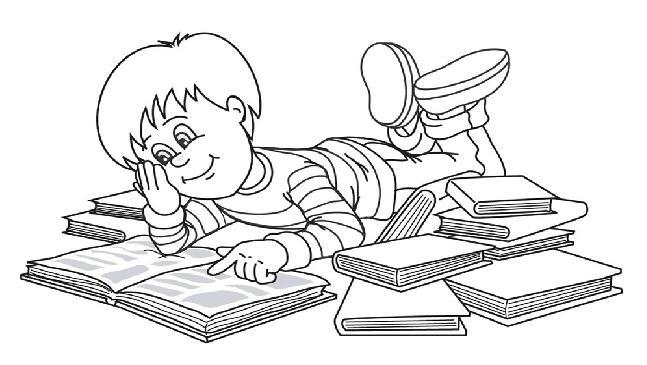 “ERES MUY INTELIGENTE, POR ESO SÉ QUE DISFRUTARÁS TODO LO QUE APRENDERÁS” NombreN° de listaCurso4° Básico A-B-CFechaFechaSemana del 06 al 09 de abril.Semana del 06 al 09 de abril.Semana del 06 al 09 de abril.Objetivo de AprendizajeObjetivo de AprendizajeObjetivo de AprendizajeObjetivo de AprendizajeObjetivo de AprendizajeObjetivo de AprendizajeObjetivo de AprendizajeOA 3 Demostrar que comprende la adición y la sustracción de números hasta 1 000: › usando estrategias personales para realizar estas operaciones › descomponiendo los números involucrados › estimando sumas y diferencias › resolviendo problemas rutinarios y no rutinarios que incluyan adiciones y sustracciones › aplicando los algoritmos, progresivamente, en la adición de hasta 4 sumandos y en la sustracción de hasta un sustraendo.OA 5 Demostrar que comprende la multiplicación de números de tres dígitos por números de un dígito: › usando estrategias con o sin material concreto › utilizando las tablas de multiplicación › estimando productos › usando la propiedad distributiva de la multiplicación respecto de la suma › aplicando el algoritmo de la multiplicación › resolviendo problemas rutinarios.OA 3 Demostrar que comprende la adición y la sustracción de números hasta 1 000: › usando estrategias personales para realizar estas operaciones › descomponiendo los números involucrados › estimando sumas y diferencias › resolviendo problemas rutinarios y no rutinarios que incluyan adiciones y sustracciones › aplicando los algoritmos, progresivamente, en la adición de hasta 4 sumandos y en la sustracción de hasta un sustraendo.OA 5 Demostrar que comprende la multiplicación de números de tres dígitos por números de un dígito: › usando estrategias con o sin material concreto › utilizando las tablas de multiplicación › estimando productos › usando la propiedad distributiva de la multiplicación respecto de la suma › aplicando el algoritmo de la multiplicación › resolviendo problemas rutinarios.OA 3 Demostrar que comprende la adición y la sustracción de números hasta 1 000: › usando estrategias personales para realizar estas operaciones › descomponiendo los números involucrados › estimando sumas y diferencias › resolviendo problemas rutinarios y no rutinarios que incluyan adiciones y sustracciones › aplicando los algoritmos, progresivamente, en la adición de hasta 4 sumandos y en la sustracción de hasta un sustraendo.OA 5 Demostrar que comprende la multiplicación de números de tres dígitos por números de un dígito: › usando estrategias con o sin material concreto › utilizando las tablas de multiplicación › estimando productos › usando la propiedad distributiva de la multiplicación respecto de la suma › aplicando el algoritmo de la multiplicación › resolviendo problemas rutinarios.OA 3 Demostrar que comprende la adición y la sustracción de números hasta 1 000: › usando estrategias personales para realizar estas operaciones › descomponiendo los números involucrados › estimando sumas y diferencias › resolviendo problemas rutinarios y no rutinarios que incluyan adiciones y sustracciones › aplicando los algoritmos, progresivamente, en la adición de hasta 4 sumandos y en la sustracción de hasta un sustraendo.OA 5 Demostrar que comprende la multiplicación de números de tres dígitos por números de un dígito: › usando estrategias con o sin material concreto › utilizando las tablas de multiplicación › estimando productos › usando la propiedad distributiva de la multiplicación respecto de la suma › aplicando el algoritmo de la multiplicación › resolviendo problemas rutinarios.OA 3 Demostrar que comprende la adición y la sustracción de números hasta 1 000: › usando estrategias personales para realizar estas operaciones › descomponiendo los números involucrados › estimando sumas y diferencias › resolviendo problemas rutinarios y no rutinarios que incluyan adiciones y sustracciones › aplicando los algoritmos, progresivamente, en la adición de hasta 4 sumandos y en la sustracción de hasta un sustraendo.OA 5 Demostrar que comprende la multiplicación de números de tres dígitos por números de un dígito: › usando estrategias con o sin material concreto › utilizando las tablas de multiplicación › estimando productos › usando la propiedad distributiva de la multiplicación respecto de la suma › aplicando el algoritmo de la multiplicación › resolviendo problemas rutinarios.OA 3 Demostrar que comprende la adición y la sustracción de números hasta 1 000: › usando estrategias personales para realizar estas operaciones › descomponiendo los números involucrados › estimando sumas y diferencias › resolviendo problemas rutinarios y no rutinarios que incluyan adiciones y sustracciones › aplicando los algoritmos, progresivamente, en la adición de hasta 4 sumandos y en la sustracción de hasta un sustraendo.OA 5 Demostrar que comprende la multiplicación de números de tres dígitos por números de un dígito: › usando estrategias con o sin material concreto › utilizando las tablas de multiplicación › estimando productos › usando la propiedad distributiva de la multiplicación respecto de la suma › aplicando el algoritmo de la multiplicación › resolviendo problemas rutinarios.OA 3 Demostrar que comprende la adición y la sustracción de números hasta 1 000: › usando estrategias personales para realizar estas operaciones › descomponiendo los números involucrados › estimando sumas y diferencias › resolviendo problemas rutinarios y no rutinarios que incluyan adiciones y sustracciones › aplicando los algoritmos, progresivamente, en la adición de hasta 4 sumandos y en la sustracción de hasta un sustraendo.OA 5 Demostrar que comprende la multiplicación de números de tres dígitos por números de un dígito: › usando estrategias con o sin material concreto › utilizando las tablas de multiplicación › estimando productos › usando la propiedad distributiva de la multiplicación respecto de la suma › aplicando el algoritmo de la multiplicación › resolviendo problemas rutinarios.ContenidosContenidosContenidosHabilidadesHabilidadesHabilidadesHabilidadesOperatoria en naturales. Resolución de problemas.         Operatoria en naturales. Resolución de problemas.         Operatoria en naturales. Resolución de problemas.          Leer-resolver- aplicar- calcular Leer-resolver- aplicar- calcular Leer-resolver- aplicar- calcular Leer-resolver- aplicar- calcular